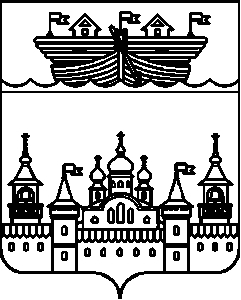 СЕЛЬСКИЙ СОВЕТ БОГОРОДСКОГО СЕЛЬСОВЕТАВОСКРЕСЕНСКОГО МУНИЦИПАЛЬНОГО РАЙОНАНИЖЕГОРОДСКОЙ ОБЛАСТИРЕШЕНИЕ22 июля 2020 года	№11О проведении публичных слушаний по проекту решения сельского Совета Богородского сельсовета Воскресенского муниципального района Нижегородской области «О внесении изменений и дополнений в Устав Богородского сельсовета Воскресенского муниципального района Нижегородской области»В соответствии со статьей 28 Федерального закона от 6 октября 2003 года № 131 – ФЗ «Об общих принципах организации местного самоуправления в Российской Федерации, Положением о публичных слушаниях в Богородском сельсовете Воскресенского муниципального района Нижегородской области, утвержденным решением сельского Совета Богородского  сельсовета от 20 января 2014 года № 2,сельский Совет решил:1. Провести публичные слушания в Богородском сельсовете по проекту решения сельского Совета Богородского сельсовета «О внесении изменений и дополнений в Устав Богородского сельсовета Воскресенского муниципального района Нижегородской области» 06 августа 2020 года, начало 15-00, место проведения: место проведения – здание Богородского СДК 2. Обнародовать настоящее решение и прилагаемый проект решения сельского Совета Богородского сельсовета «О внесении изменений и дополнений в Устав Богородского сельсовета Воскресенского муниципального района Нижегородской области» путем вывешивания на информационном стенде в помещении администрации Богородского сельсовета Воскресенского муниципального района Нижегородской области, расположенном по адресу: Нижегородская область Воскресенский район с. Богородское, улица Комсомольская, дом 9а. и на официальном сайте администрации Воскресенского муниципального района Нижегородской области в информационно-телекоммуникационной сети «Интернет».3. Предложения об изменениях и дополнениях к обнародованному проекту решения сельского Совета Богородского сельсовета «Об утверждении Устава Богородского сельсовета Воскресенского муниципального района Нижегородской области», излагаются в письменном виде и в 30-дневный срок со дня обнародования данного проекта Устава направляются в сельский Совет по адресу: с. Богородское, улица Комсомольская, дом 9а.4. Назначить ответственным за подготовку и проведение публичных слушаний – Смирнову Д.А.- заместителя главы администрации Богородского сельсовета.5. Настоящее решение вступает в силу со дня его обнародования.Глава местного самоуправления					В.Н.ГусевПРИЛОЖЕНИЕк решению сельского СоветаБогородского сельсоветаот 22 июля 2020  года № 11проект решенияСЕЛЬСКИЙ СОВЕТ БОГОРОДСКОГО СЕЛЬСОВЕТАВОСКРЕСЕНСКОГО МУНИЦИПАЛЬНОГО РАЙОНАНИЖЕГОРОДСКОЙ ОБЛАСТИРЕШЕНИЕ«О внесении изменений и дополнений в Устав Богородского сельсовета Воскресенского муниципального района Нижегородской области»В соответствии с Федеральным законом от 06 октября 2003 года №131-ФЗ «Об общих принципах организации местного самоуправления в Российской Федерации», в целях приведения Устава Богородского сельсовета Воскресенского муниципального района в соответствие с действующим законодательством Сельский Совет Богородского сельсовета решил: 1.Утвердить прилагаемые изменения и дополнения в Устав Богородского сельсовета Воскресенского муниципального района Нижегородской области, принятый решением сельского Совета Богородского сельсовета от 22 июля 2020 г. № 112. Направить прилагаемые изменения и дополнения в Устав Богородского сельсовета Воскресенского муниципального района Нижегородской области на государственную регистрацию в Главное управление Министерства юстиции Российской Федерации по Нижегородской области.3. Обнародовать настоящее решение после его государственной регистрации путем вывешивания на информационном стенде в помещении администрации Богородского Воскресенского муниципального района Нижегородской области и  на официальном сайте администрации Воскресенского муниципального района Нижегородской области в информационно-телекоммуникационной сети «Интернет4.Настоящее решение вступает в силу после его обнародования.Глава местного самоуправления 					    В.Н.ГусевПриложение к решению сельского Совета Богородского сельсоветаот 22 июля 2020 г. №111.Статью 24. Досрочное прекращение полномочий сельского Совета Богородского сельсовета изложить в следующей редакции:«Статья 24. Досрочное прекращение полномочий сельского Совета Богородского сельсовета1. Полномочия сельского Совета Богородского сельсовета могут быть прекращены досрочно в порядке и по основаниям, которые предусмотрены статьей 73 Федерального закона от 6 октября . №131-ФЗ.2. Полномочия сельского Совета Богородского сельсовета также прекращаются:1) в случае принятия сельским Советом Богородского сельсовета решения о самороспуске. При этом решение о самороспуске принимается не менее чем двумя третями голосов от установленной численности депутатов сельского Совета Богородского сельсовета;2) в случае вступления в силу решения Нижегородского областного суда о неправомочности данного состава депутатов сельского Совета Богородского сельсовета, в том числе в связи со сложением депутатами своих полномочий;3) в случае преобразования Богородского сельсовета, осуществляемого в соответствии с частями 3, 3.1-1, 5, 7.2 статьи 13 Федерального закона от 6 октября . №131-ФЗ, а также в случае упразднения Богородского сельсовета;4) в случае утраты Богородского сельсоветом статуса муниципального образования в связи с его объединением с городским округом;5) в случае увеличения численности избирателей Богородского сельсовета более чем на 25 процентов, произошедшего вследствие изменения границ Богородского сельсовета или объединения поселения с городским округом.3. Досрочное прекращение полномочий сельского Совета Богородского сельсовета влечет досрочное прекращение полномочий его депутатов.4. В случае досрочного прекращения полномочий сельского Совета Богородского сельсовета досрочные выборы в сельский Совет Богородского сельсовета проводятся в сроки, установленные Федеральным законом от 12 июня . №67-ФЗ «Об основных гарантиях избирательных прав и права на участие в референдуме граждан Российской Федерации».2.Статью 25 «Депутаты сельского Совета Богородского сельсовета» изложить в следующей редакции:«Статья 25. Депутаты сельского Совета Богородского сельсовета1. Депутатом сельского Совета Богородского сельсовета может быть избран гражданин Российской Федерации, достигший на день выборов 18 лет и обладающий пассивным избирательным правом в соответствии с федеральным законодательством. Депутату сельского Совета Богородского сельсовета гарантируются условия для беспрепятственного осуществления полномочий, обеспечивается защита прав, чести и достоинства в установленном законом порядке.2.Депутату Богородского сельсовета, осуществляющему свои полномочия на непостоянной основе, в соответствии с Законом Нижегородской области от 3 октября . № 133-З «О гарантиях осуществления полномочий депутата, члена выборного органа местного самоуправления, выборного должностного лица местного самоуправления в Нижегородской области» устанавливаются следующие гарантии:1) обеспечение условий для осуществления депутатом своих полномочий;2) реализация права правотворческой инициативы депутата;3) реализация права депутата на посещение органов местного самоуправления, на прием в первоочередном порядке должностными лицами;4) реализация права депутата на обращение;5) реализация права депутата на получение информации;6) обеспечение депутату условий для работы с избирателями;7) реализация права на депутатский запрос;8) возмещение расходов депутата;9) гарантии прав депутата при прекращении его полномочий (за исключением гарантий, предусмотренных частями 1 – 3 статьи 17 Законом Нижегородской области от 3 октября . № 133-З «О гарантиях осуществления полномочий депутата, члена выборного органа местного самоуправления, выборного должностного лица местного самоуправления в Нижегородской области»);10) гарантии прав депутата при изменении основы осуществления им своих полномочий;11) гарантии прав депутата при его отставке по собственному желанию;12) иные гарантии, предусмотренные настоящим Уставом.3.Полномочия депутата сельского Совета Богородского сельсовета начинаются со дня его избрания и прекращаются со дня начала работы сельского Совета Богородского сельсовета нового созыва. 4. Депутат сельского Совета Богородского сельсовета осуществляет свои полномочия на непостоянной основе.Депутату сельского Совета Богородского сельсовета для осуществления своих полномочий на непостоянной основе гарантируется сохранение места работы (должности) на период, продолжительность которого не может составлять в совокупности менее двух и более шести рабочих дней в месяц.5.Формами осуществления депутатом сельского Совета Богородского сельсовета своих полномочий являются:участие в заседаниях сельского Совета Богородского сельсовета;участие в работе комиссий сельского Совета Богородского сельсовета;подготовка и внесение проектов решений на рассмотрение сельского Совета Богородского сельсовета;участие в выполнении поручений сельского Совета Богородского сельсовета.6.Статус депутата сельского Совета Богородского сельсовета и ограничения, связанные с депутатской деятельностью, устанавливаются федеральным законом.7.Полномочия депутата сельского Совета Богородского сельсовета прекращаются досрочно в случаях:1) смерти;2) отставки по собственному желанию. Сельский Совет Богородского сельсовета обеспечивает официальное опубликование (обнародование) информации об отставке депутата;3) признания судом недееспособным или ограниченно дееспособным;4) признания судом безвестно отсутствующим или объявления умершим;5) вступления в отношении его в законную силу обвинительного приговора суда;6) выезда за пределы Российской Федерации на постоянное место жительства;7) прекращения гражданства Российской Федерации, прекращения гражданства иностранного государства - участника международного договора Российской Федерации, в соответствии с которым иностранный гражданин имеет право быть избранным в органы местного самоуправления, приобретения им гражданства иностранного государства либо получения им вида на жительство или иного документа, подтверждающего право на постоянное проживание гражданина Российской Федерации на территории иностранного государства, не являющегося участником международного договора Российской Федерации, в соответствии с которым гражданин Российской Федерации, имеющий гражданство иностранного государства, имеет право быть избранным в органы местного самоуправления;8) отзыва избирателями;9) досрочного прекращения полномочий сельского Совета Богородского сельсовета;10) призыва на военную службу или направления на заменяющую ее альтернативную гражданскую службу;11) в иных случаях, установленных Федеральным законом от 6 октября . №131-ФЗ и иными федеральными законами.В случае обращения Губернатора Нижегородской области с заявлением о досрочном прекращении полномочий депутата сельского Совета Богородского сельсовета днем появления основания для досрочного прекращения полномочий является день поступления в сельский Совет Богородского сельсовета данного заявления.8. Решение сельского Совета Богородского сельсовета о досрочном прекращении полномочий депутата сельского Совета Богородского сельсовета принимается не позднее чем через 30 дней со дня появления основания для досрочного прекращения полномочий, а если это основание появилось в период между сессиями сельского Совета Богородского сельсовета - не позднее чем через три месяца со дня появления такого основания.Решение о досрочном прекращении полномочий депутата сельского Совета Богородского сельсовета принимается большинством голосов от установленной численности депутатов сельского Совета Богородского сельсовета, если иное не предусмотрено Федеральным законом от 6 октября . №131-ФЗ.9. Депутат сельского Совета Богородского сельсовета должен соблюдать ограничения, запреты, исполнять обязанности, которые установлены Федеральным законом от 25 декабря . №273-ФЗ «О противодействии коррупции» и другими федеральными законами. Полномочия депутата сельского Совета Богородского сельсовета прекращаются досрочно в случае несоблюдения ограничений, запретов, неисполнения обязанностей, установленных Федеральным законом от 25 декабря . № 273-ФЗ «О противодействии коррупции», Федеральным законом от 3 декабря . № 230-ФЗ «О контроле за соответствием расходов лиц, замещающих государственные должности, и иных лиц их доходам», Федеральным законом от 7 мая . № 79-ФЗ «О запрете отдельным категориям лиц открывать и иметь счета (вклады), хранить наличные денежные средства и ценности в иностранных банках, расположенных за пределами территории Российской Федерации, владеть и (или) пользоваться иностранными финансовыми инструментами», если иное не предусмотрено Федеральным законом от 06.10.2003 N 131-ФЗ "Об общих принципах организации местного самоуправления в Российской Федерации".10. Проверка достоверности и полноты сведений о доходах, расходах, об имуществе и обязательствах имущественного характера, представляемых в соответствии с законодательством Российской Федерации о противодействии коррупции депутатом сельского Совета Богородского сельсовета, проводится по решению Губернатора Нижегородской области в порядке, установленном Законом Нижегородской области от 7 марта . № 20-З «О противодействии коррупции в Нижегородской области».11. При выявлении в результате проверки, проведенной в соответствии с частью 10 настоящей статьи, фактов несоблюдения ограничений, запретов, неисполнения обязанностей, которые установлены Федеральным законом от 25 декабря . № 273-ФЗ «О противодействии коррупции», Федеральным законом от 3 декабря . № 230-ФЗ «О контроле за соответствием расходов лиц, замещающих государственные должности, и иных лиц их доходам», Федеральным законом от 7 мая . № 79-ФЗ «О запрете отдельным категориям лиц открывать и иметь счета (вклады), хранить наличные денежные средства и ценности в иностранных банках, расположенных за пределами территории Российской Федерации, владеть и (или) пользоваться иностранными финансовыми инструментами», Губернатор Нижегородской области обращается с заявлением о досрочном прекращении полномочий депутата сельского Совета Богородского сельсовета или применении в отношении указанных лиц иной меры ответственности в сельский Совет Богородского сельсовета, уполномоченный принимать соответствующее решение, или в суд.12.К депутату, члену выборного органа местного самоуправления, выборному должностному лицу местного самоуправления, представившим недостоверные или неполные сведения о своих доходах, расходах, об имуществе и обязательствах имущественного характера, а также сведения о доходах, расходах, об имуществе и обязательствах имущественного характера своих супруги (супруга) и несовершеннолетних детей, если искажение этих сведений является несущественным, могут быть применены следующие меры ответственности:1) предупреждение;	2) освобождение депутата, члена выборного органа местного самоуправления от должности в представительном органе муниципального образования, выборном органе местного самоуправления с лишением права занимать должности в представительном органе муниципального образования, выборном органе местного самоуправления до прекращения срока его полномочий;3) освобождение от осуществления полномочий на постоянной основе с лишением права осуществлять полномочия на постоянной основе до прекращения срока его полномочий;4) запрет занимать должности в представительном органе муниципального образования, выборном органе местного самоуправления до прекращения срока его полномочий;5) запрет исполнять полномочия на постоянной основе до прекращения срока его полномочий.13.Порядок принятия решения о применении к депутату, члену выборного органа местного самоуправления, выборному должностному лицу местного самоуправления мер ответственности, указанных в части 12 настоящей статьи, определяется муниципальным правовым актом в соответствии с законом Нижегородской области.14. Сведения о доходах, расходах, об имуществе и обязательствах имущественного характера, представленные депутатами сельского Совета Богородского сельсовета, размещаются на официальных сайтах органов местного самоуправления в информационно-телекоммуникационной сети «Интернет» и (или) предоставляются для опубликования средствам массовой информации в порядке, определяемом муниципальными правовыми актами.»3. Часть 2 статьи 26 «Порядок принятия решений сельским Советом Богородского сельсовета» изложить в следующей редакции:«2. Проекты нормативных правовых актов могут вноситься в сельский Совет Богородского сельсовета депутатами сельского Совета Богородского сельсовета, главой местного самоуправления Богородского сельсовета, главой местной администрации Богородского сельсовета, органами территориального общественного самоуправления, инициативными группами граждан, прокурором.»Пункт 3 части 1 статьи 30 «Гарантии осуществления полномочий главы местного самоуправления Богородского сельсовета» изложить в следующей редакции:«3)реализация права выборного должностного лица местного самоуправления на посещение органов местного самоуправления, на прием в первоочередном порядке должностными лицами;»Статью 36 Устав Богородского сельсовета дополнить частью 10 следующего содержания:«10.Портал Минюста России «Нормативные правовые акты в Российской Федерации» (http://pravo-minjust.ru, http://право-минюст.рф, регистрация в качестве сетевого издания Эл № ФС77-72471 от 05.03.2018) в информационно-телекоммуникационной сети «Интернет» может быть использован в качестве дополнительного источника официального опубликования (обнародования) Устава Богородского сельсовета  и муниципальных правовых актов о внесении в него изменений.»Абзац 3 части 4 статьи 49 Владение, пользование и распоряжением муниципальным имуществом изложить в следующей редакции:«Администрация Богородского сельсовета от имени Богородского сельсовета субсидиарно отвечает по обязательствам муниципальных казенных учреждений и обеспечивает их исполнение в порядке, установленном федеральным законом.»